ПРОТОКОЛ № _____Доп. Вр.                    в пользу                                           Серия 11-метровых                    в пользу                                            Подпись судьи : _____________________ /_________________________ /ПредупрежденияУдаленияПредставитель принимающей команды: ______________________ / _____________________ Представитель команды гостей: _____________________ / _________________________ Замечания по проведению игры ______________________________________________________________________________________________________________________________________________________________________________________________________________________________________________________________________________________________________________________________________________________________________________________________________________________________________________________________________________________________________________________________Травматические случаи (минута, команда, фамилия, имя, номер, характер повреждения, причины, предварительный диагноз, оказанная помощь): _________________________________________________________________________________________________________________________________________________________________________________________________________________________________________________________________________________________________________________________________________________________________________________________________________________________________________Подпись судьи:   _____________________ / _________________________Представитель команды: ______    __________________  подпись: ___________________    (Фамилия, И.О.)Представитель команды: _________    _____________ __ подпись: ______________________                                                             (Фамилия, И.О.)Лист травматических случаевТравматические случаи (минута, команда, фамилия, имя, номер, характер повреждения, причины, предварительный диагноз, оказанная помощь)_______________________________________________________________________________________________________________________________________________________________________________________________________________________________________________________________________________________________________________________________________________________________________________________________________________________________________________________________________________________________________________________________________________________________________________________________________________________________________________________________________________________________________________________________________________________________________________________________________________________________________________________________________________________________________________________________________________________________________________________________________________________________________________________________________________________________________________________________________________________________________________________________________________________________________________________________________________________________________________________________________________________________________________________________________________________________________________________________________________________________________________Подпись судьи : _________________________ /________________________/ 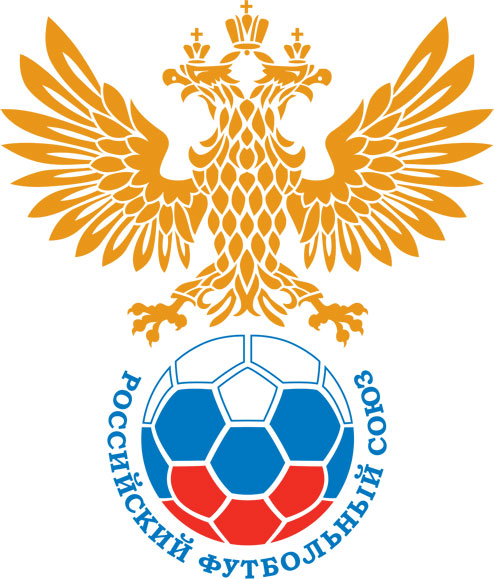 РОССИЙСКИЙ ФУТБОЛЬНЫЙ СОЮЗМАОО СФФ «Центр»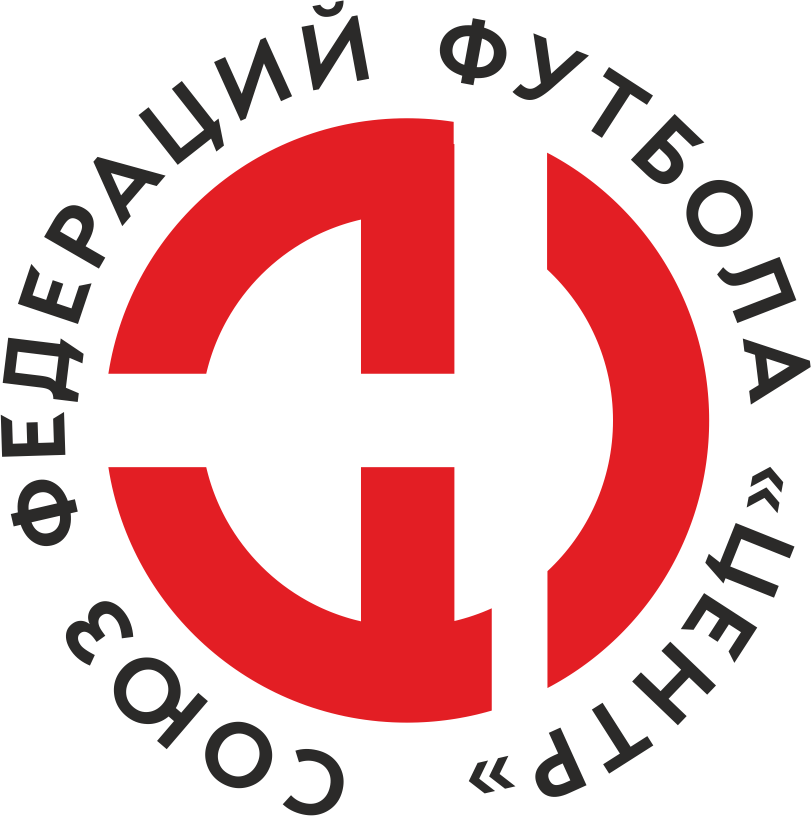    Первенство России по футболу среди команд III дивизиона, зона «Центр» _____ финала Кубка России по футболу среди команд III дивизиона, зона «Центр»Дата:2 октября 2021Металлург-Оскол (Старый Оскол)Металлург-Оскол (Старый Оскол)Металлург-Оскол (Старый Оскол)Металлург-Оскол (Старый Оскол)Авангард-М (Курск)Авангард-М (Курск)команда хозяевкоманда хозяевкоманда хозяевкоманда хозяевкоманда гостейкоманда гостейНачало:15:00Освещение:ЕстественноеЕстественноеКоличество зрителей:100Результат:1:0в пользуМеталлург-Оскол (Старый Оскол)1 тайм:1:0в пользув пользу Металлург-Оскол (Старый Оскол)Судья:Клюев Артем  (Воронеж)кат.2 кат.1 помощник:Кандаков Кирилл Воронежкат.2 кат.2 помощник:Акопян Илья Воронежкат.3 кат.Резервный судья:Резервный судья:Грицких Данил (Старый Осколкат.1 кат.Инспектор:Артемьев Андрей Эдуардович БрянскАртемьев Андрей Эдуардович БрянскАртемьев Андрей Эдуардович БрянскАртемьев Андрей Эдуардович БрянскДелегат:нетнетнетнетСчетИмя, фамилияКомандаМинута, на которой забит мячМинута, на которой забит мячМинута, на которой забит мячСчетИмя, фамилияКомандаС игрыС 11 метровАвтогол1:0Александр АршиновМеталлург-Оскол (Старый Оскол)11Мин                 Имя, фамилия                          КомандаОснование41Антон СушковМеталлург-Оскол (Старый Оскол)Агрессивное поведение (удар соперника в голову в момент остановки игры)РОССИЙСКИЙ ФУТБОЛЬНЫЙ СОЮЗМАОО СФФ «Центр»РОССИЙСКИЙ ФУТБОЛЬНЫЙ СОЮЗМАОО СФФ «Центр»РОССИЙСКИЙ ФУТБОЛЬНЫЙ СОЮЗМАОО СФФ «Центр»РОССИЙСКИЙ ФУТБОЛЬНЫЙ СОЮЗМАОО СФФ «Центр»РОССИЙСКИЙ ФУТБОЛЬНЫЙ СОЮЗМАОО СФФ «Центр»РОССИЙСКИЙ ФУТБОЛЬНЫЙ СОЮЗМАОО СФФ «Центр»Приложение к протоколу №Приложение к протоколу №Приложение к протоколу №Приложение к протоколу №Дата:2 октября 20212 октября 20212 октября 20212 октября 20212 октября 2021Команда:Команда:Металлург-Оскол (Старый Оскол)Металлург-Оскол (Старый Оскол)Металлург-Оскол (Старый Оскол)Металлург-Оскол (Старый Оскол)Металлург-Оскол (Старый Оскол)Металлург-Оскол (Старый Оскол)Игроки основного составаИгроки основного составаЦвет футболок: Белые       Цвет гетр: БелыеЦвет футболок: Белые       Цвет гетр: БелыеЦвет футболок: Белые       Цвет гетр: БелыеЦвет футболок: Белые       Цвет гетр: БелыеНЛ – нелюбительНЛОВ – нелюбитель,ограничение возраста НЛ – нелюбительНЛОВ – нелюбитель,ограничение возраста Номер игрокаЗаполняется печатными буквамиЗаполняется печатными буквамиЗаполняется печатными буквамиНЛ – нелюбительНЛОВ – нелюбитель,ограничение возраста НЛ – нелюбительНЛОВ – нелюбитель,ограничение возраста Номер игрокаИмя, фамилияИмя, фамилияИмя, фамилия86Александр Соколов Александр Соколов Александр Соколов 23Иван Христов Иван Христов Иван Христов 3Сергей Тонких Сергей Тонких Сергей Тонких 18Александр Аршинов Александр Аршинов Александр Аршинов 14Александр Черкасских (к)Александр Черкасских (к)Александр Черкасских (к)17Александр Штыпула Александр Штыпула Александр Штыпула 33Юрий Андрейченко Юрий Андрейченко Юрий Андрейченко 26Сергей Кудрин Сергей Кудрин Сергей Кудрин 9Сергей Баркалов Сергей Баркалов Сергей Баркалов 11Павел Колчев Павел Колчев Павел Колчев 36Антон Сушков Антон Сушков Антон Сушков Запасные игроки Запасные игроки Запасные игроки Запасные игроки Запасные игроки Запасные игроки 16Дмитрий ЖуковДмитрий ЖуковДмитрий Жуков2Артем КопусАртем КопусАртем Копус12Артем ФедоровАртем ФедоровАртем Федоров25Максим АнпиловМаксим АнпиловМаксим Анпилов22Егор РучкинЕгор РучкинЕгор Ручкин57Максим Николаев Максим Николаев Максим Николаев 21Александр ФроловАлександр ФроловАлександр Фролов15Петр МоскалюкПетр МоскалюкПетр Москалюк10Василий ШаталовВасилий ШаталовВасилий ШаталовТренерский состав и персонал Тренерский состав и персонал Фамилия, имя, отчествоФамилия, имя, отчествоДолжностьДолжностьТренерский состав и персонал Тренерский состав и персонал 1Владимир Алексеевич КопаевНачальник командыНачальник командыТренерский состав и персонал Тренерский состав и персонал 2Александр Михайлович СитоликВрачВрач34567ЗаменаЗаменаВместоВместоВместоВышелВышелВышелВышелМинМинСудья: _________________________Судья: _________________________Судья: _________________________11Павел КолчевПавел КолчевПавел КолчевМаксим Николаев Максим Николаев Максим Николаев Максим Николаев 606022Сергей БаркаловСергей БаркаловСергей БаркаловЕгор РучкинЕгор РучкинЕгор РучкинЕгор Ручкин6161Подпись Судьи: _________________Подпись Судьи: _________________Подпись Судьи: _________________33Александр ЧеркасскихАлександр ЧеркасскихАлександр ЧеркасскихПетр МоскалюкПетр МоскалюкПетр МоскалюкПетр Москалюк6363Подпись Судьи: _________________Подпись Судьи: _________________Подпись Судьи: _________________44Сергей КудринСергей КудринСергей КудринАлександр ФроловАлександр ФроловАлександр ФроловАлександр Фролов7272556677        РОССИЙСКИЙ ФУТБОЛЬНЫЙ СОЮЗМАОО СФФ «Центр»        РОССИЙСКИЙ ФУТБОЛЬНЫЙ СОЮЗМАОО СФФ «Центр»        РОССИЙСКИЙ ФУТБОЛЬНЫЙ СОЮЗМАОО СФФ «Центр»        РОССИЙСКИЙ ФУТБОЛЬНЫЙ СОЮЗМАОО СФФ «Центр»        РОССИЙСКИЙ ФУТБОЛЬНЫЙ СОЮЗМАОО СФФ «Центр»        РОССИЙСКИЙ ФУТБОЛЬНЫЙ СОЮЗМАОО СФФ «Центр»        РОССИЙСКИЙ ФУТБОЛЬНЫЙ СОЮЗМАОО СФФ «Центр»        РОССИЙСКИЙ ФУТБОЛЬНЫЙ СОЮЗМАОО СФФ «Центр»        РОССИЙСКИЙ ФУТБОЛЬНЫЙ СОЮЗМАОО СФФ «Центр»Приложение к протоколу №Приложение к протоколу №Приложение к протоколу №Приложение к протоколу №Приложение к протоколу №Приложение к протоколу №Дата:Дата:2 октября 20212 октября 20212 октября 20212 октября 20212 октября 20212 октября 2021Команда:Команда:Команда:Авангард-М (Курск)Авангард-М (Курск)Авангард-М (Курск)Авангард-М (Курск)Авангард-М (Курск)Авангард-М (Курск)Авангард-М (Курск)Авангард-М (Курск)Авангард-М (Курск)Игроки основного составаИгроки основного составаЦвет футболок: Синие   Цвет гетр:  СиниеЦвет футболок: Синие   Цвет гетр:  СиниеЦвет футболок: Синие   Цвет гетр:  СиниеЦвет футболок: Синие   Цвет гетр:  СиниеНЛ – нелюбительНЛОВ – нелюбитель,ограничение возрастаНЛ – нелюбительНЛОВ – нелюбитель,ограничение возрастаНомер игрокаЗаполняется печатными буквамиЗаполняется печатными буквамиЗаполняется печатными буквамиНЛ – нелюбительНЛОВ – нелюбитель,ограничение возрастаНЛ – нелюбительНЛОВ – нелюбитель,ограничение возрастаНомер игрокаИмя, фамилияИмя, фамилияИмя, фамилияНЛОВ1Егор Скоробогатько Егор Скоробогатько Егор Скоробогатько 6Михаил Бабаев (к)Михаил Бабаев (к)Михаил Бабаев (к)10Илья Ободников Илья Ободников Илья Ободников 3Владислав Куц Владислав Куц Владислав Куц НЛОВ20Игорь Гершун Игорь Гершун Игорь Гершун 93Даниил Третьяков Даниил Третьяков Даниил Третьяков 66Андрей Матвеев Андрей Матвеев Андрей Матвеев НЛОВ21Юрий Маханьков Юрий Маханьков Юрий Маханьков НЛОВ71Егор Лошков Егор Лошков Егор Лошков НЛОВ40Магомед Ибрагимов Магомед Ибрагимов Магомед Ибрагимов 77Иван Поздняков Иван Поздняков Иван Поздняков Запасные игроки Запасные игроки Запасные игроки Запасные игроки Запасные игроки Запасные игроки 30Павел ЗемсковПавел ЗемсковПавел Земсков27Даниил ВасильевДаниил ВасильевДаниил Васильев14Егор ЗоринЕгор ЗоринЕгор Зорин97Максим ФедюкинМаксим ФедюкинМаксим Федюкин76Егор ЕлесинЕгор ЕлесинЕгор Елесин86Максим БукреевМаксим БукреевМаксим Букреев7Никита ЖиронкинНикита ЖиронкинНикита Жиронкин8Александр ЕрмаковАлександр ЕрмаковАлександр Ермаков31Богдан ГородовБогдан ГородовБогдан Городов9Александр ХребтовАлександр ХребтовАлександр Хребтов33Александр ХребтовАлександр ХребтовАлександр ХребтовТренерский состав и персонал Тренерский состав и персонал Фамилия, имя, отчествоФамилия, имя, отчествоДолжностьДолжностьТренерский состав и персонал Тренерский состав и персонал 1Денис Игоревич ГершунГлавный тренерГлавный тренерТренерский состав и персонал Тренерский состав и персонал 2Игорь Олегович ГершунНачальник командыНачальник команды34567Замена Замена ВместоВместоВышелМинСудья : ______________________Судья : ______________________11Иван ПоздняковИван ПоздняковНикита Жиронкин5822Егор ЛошковЕгор ЛошковМаксим Букреев64Подпись Судьи : ______________Подпись Судьи : ______________Подпись Судьи : ______________33Юрий МаханьковЮрий МаханьковЕгор Елесин69Подпись Судьи : ______________Подпись Судьи : ______________Подпись Судьи : ______________44Магомед ИбрагимовМагомед ИбрагимовМаксим Федюкин76556677        РОССИЙСКИЙ ФУТБОЛЬНЫЙ СОЮЗМАОО СФФ «Центр»        РОССИЙСКИЙ ФУТБОЛЬНЫЙ СОЮЗМАОО СФФ «Центр»        РОССИЙСКИЙ ФУТБОЛЬНЫЙ СОЮЗМАОО СФФ «Центр»        РОССИЙСКИЙ ФУТБОЛЬНЫЙ СОЮЗМАОО СФФ «Центр»   Первенство России по футболу среди футбольных команд III дивизиона, зона «Центр» _____ финала Кубка России по футболу среди футбольных команд III дивизиона, зона «Центр»       Приложение к протоколу №Дата:2 октября 2021Металлург-Оскол (Старый Оскол)Авангард-М (Курск)команда хозяевкоманда гостей